проект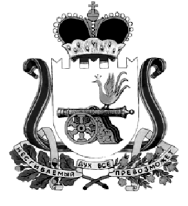 Кардымовский районный Совет депутатовР Е Ш Е Н И Еот ___.______2022                                 № ____Рассмотрев представленный В соответствии со статьей 72 Земельного кодекса Российской Федерации, федеральными законами от 6 октября 2003 года № 131-ФЗ  «Об общих принципах организации местного самоуправления   в Российской Федерации», от 31 июля 2020 года № 248-ФЗ  «О государственном контроле (надзоре) и муниципальном контроле                       в Российской Федерации», руководствуясь Уставом муниципального образования «Кардымовский район» Смоленской области, Кардымовский районный Совет депутатовР Е Ш И Л :1. Внести в Положение по осуществлению муниципального земельного контроля на территории муниципального образования «Кардымовский район» Смоленской области, утвержденное решением Кардымовского районного Совета депутатов от 06.08.2021 № Ре-00040 «Об утверждении Положения по осуществлению муниципального земельного контроля на территории муниципального образования «Кардымовский район» Смоленской области» изменения, изложив пункт 1.7 в следующей редакции:«1.7. Учет объектов муниципального земельного контроля осуществляется путем отнесения земельных участков к определенной категории риска в соответствии с требованиями, установленными настоящим Положением.».Председатель Кардымовского районного Совета депутатов__________________   И.В. ГорбачевГлава муниципального образования «Кардымовский район» Смоленской области___________________ П.П. Никитенков